Tarea de codificación	Versión 1  Codificación del interruptor 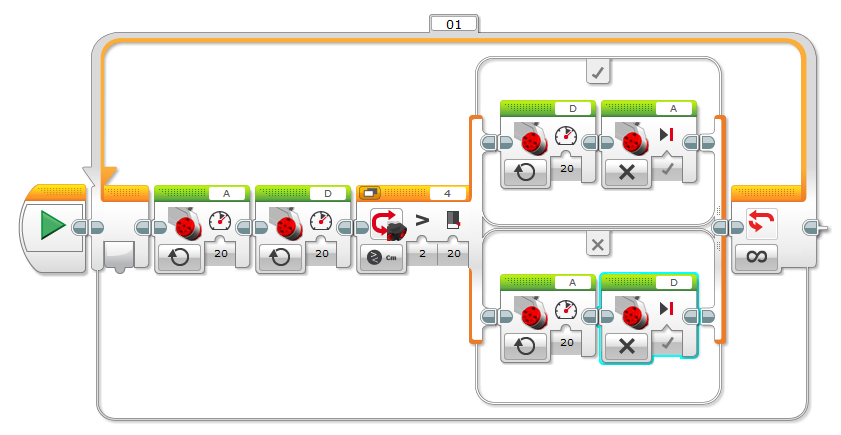 Tarea de codificación	Versión 2 Codificación del bucle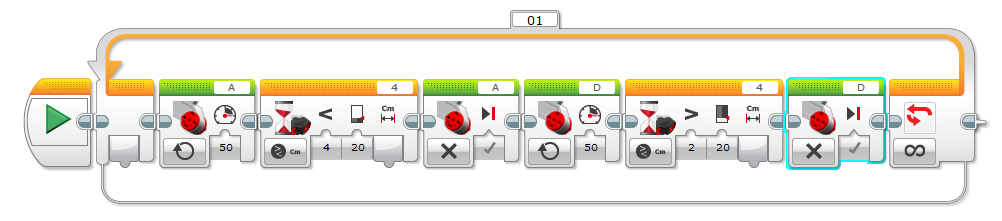 